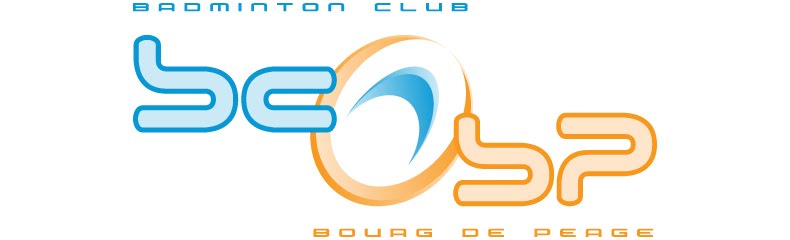 Le tournoiNotre tournoi est ouvert aux catégories B/C/D+/D-/NC et aux 200 premiers inscritsIl se déroulera les 22 et 23 novembre 2014 au complexe Vercors situé Boulevard des Alpes, 26300 BOURG DE PÉAGELes inscriptionsLes inscriptions doivent être envoyées avant le 6 novembre2014 par mail à l’adresse, tournoi@bcbp26.comEtpar courrier avec le règlement à l’ordre de BCBP26 à l’adresse de Michaël PAU – 19 av Charles Jourdan - 26100 ROMANS SUR ISERELe montant des frais d’inscription est de 14 € pour 1 tableau et de 17 pour 2 tableaux par joueurs.Le tirage au sort aura lieu le 7 novembre 2014Nous vous rappelons que seules les inscriptions accompagnées du règlement par chèque seront prises en compte. Les autres seront mises sur liste d’attente.Si vous n’avez pas de partenaire de double, marquez « au choix » dans le tableau souhaité, nous nous efforcerons de vous en trouver un(e).Les droits d’engagement ne sont remboursables qu’en cas de désistement notifié avant le tirage au sort.Rappel : Tous les joueurs participants doivent être en règle avec la fédération française de Badminton et être en possession de leur licence de la saison 2014/2015.Les juges arbitresLes juges arbitres sur cet évènement sont : Juge arbitre principal : Jean-Marc SANJUANJuge arbitre adjoint : Frédéric PEREZLe règlement de la compétition et les volantsRèglement sera affiché dans la salle et en cas de litige, les juges arbitres s’y référeront.Les volants sont à la charge des joueurs, en cas de non accord, le volant sera : BABOLAT Aeroflex STARTLes renseignementsPour tous renseignements, vous pouvez nous contacter par mail ou par téléphone.Mail à : tournoi@bcbp26.comMichaël PAU : 06 18 71 23 79La buvetteToute l’équipe de la buvette sera heureuse de vous accueillir et vous proposera : 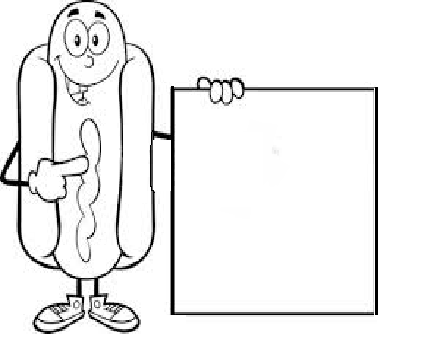 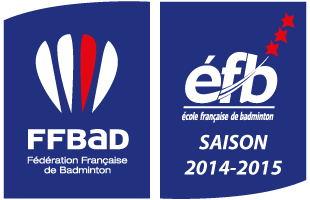 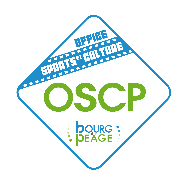 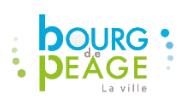 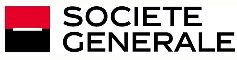 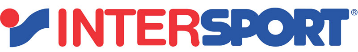 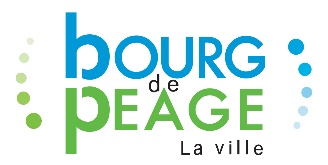 